STARŠÍ ŠKOLNÍ VĚK – ZEMĚPIS – NEJ V ČR – 1. ČÁSTNejvyšší horou ČR je hora Sněžka. Vyber její přesnou nadmořskou výšku:A:	1602,8 m n.m.B:	1603,3 m n.m.C:	1603,1 m n.m.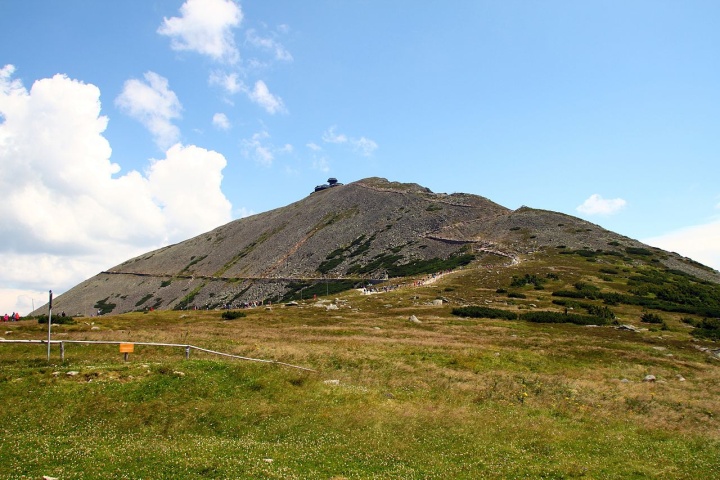 https://upload.wikimedia.org/wikipedia/commons/thumb/6/69/Karkonosze_35.jpg/1280px-Karkonosze_35.jpgNejvětrnější horou s 837 m n.m. je:A:	Lysá horaB:	KlínovecC:	Milešovka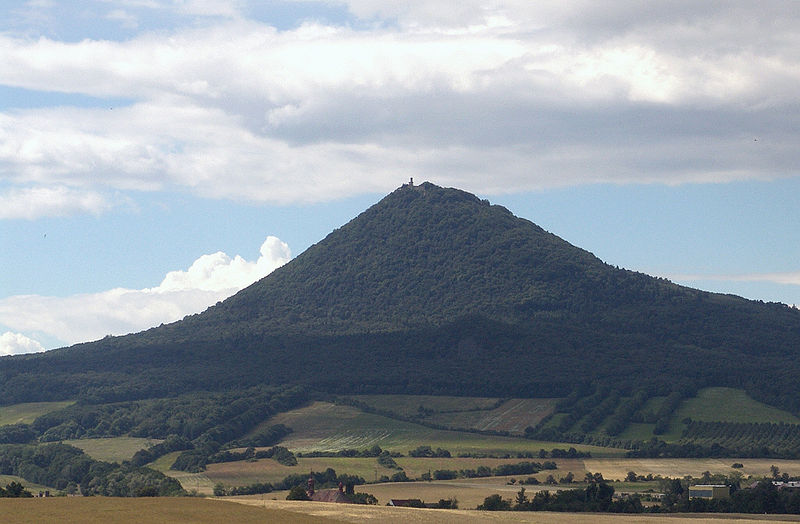 https://upload.wikimedia.org/wikipedia/commons/thumb/3/38/Milleschau-WJP-1.jpg/800px-Milleschau-WJP-1.jpgVyber největší národní park s rozlohou 685,2 km2:A:	Krušné horyB:	KrkonošeC:	Šumava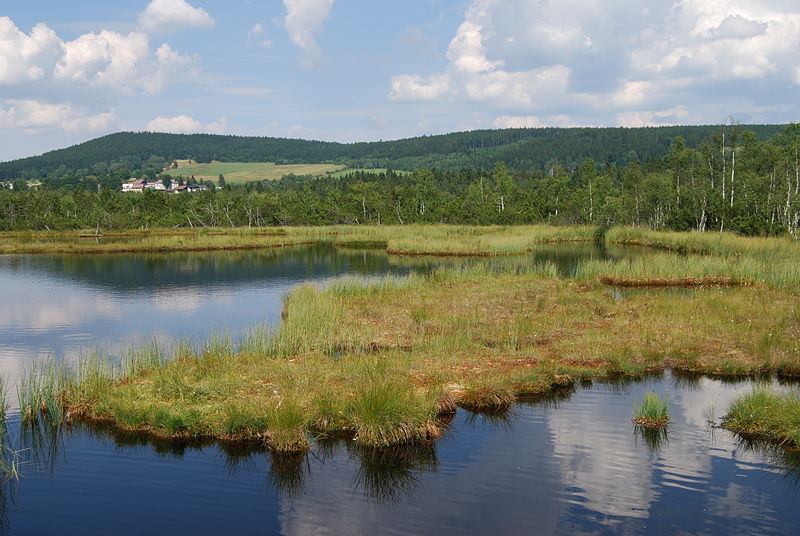 https://upload.wikimedia.org/wikipedia/commons/6/67/Chalupsk%C3%A1_sla%C5%A5_%2804%29.jpgVyber největší chráněnou krajinnou oblast s 1160 km2:A:	BeskydyB:	PálavaC:	Jeseníky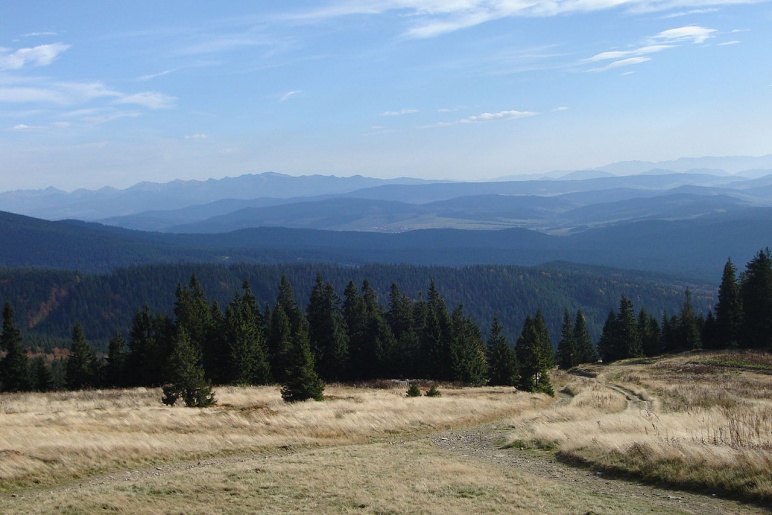 https://upload.wikimedia.org/wikipedia/commons/thumb/f/f1/Sptn-rmnk-zbnc_19oct_017.jpg/1280px-Sptn-rmnk-zbnc_19oct_017.jpgVyber nejdelší řeku s 433 km:A:	LabeB:	OhřeC:	Vltava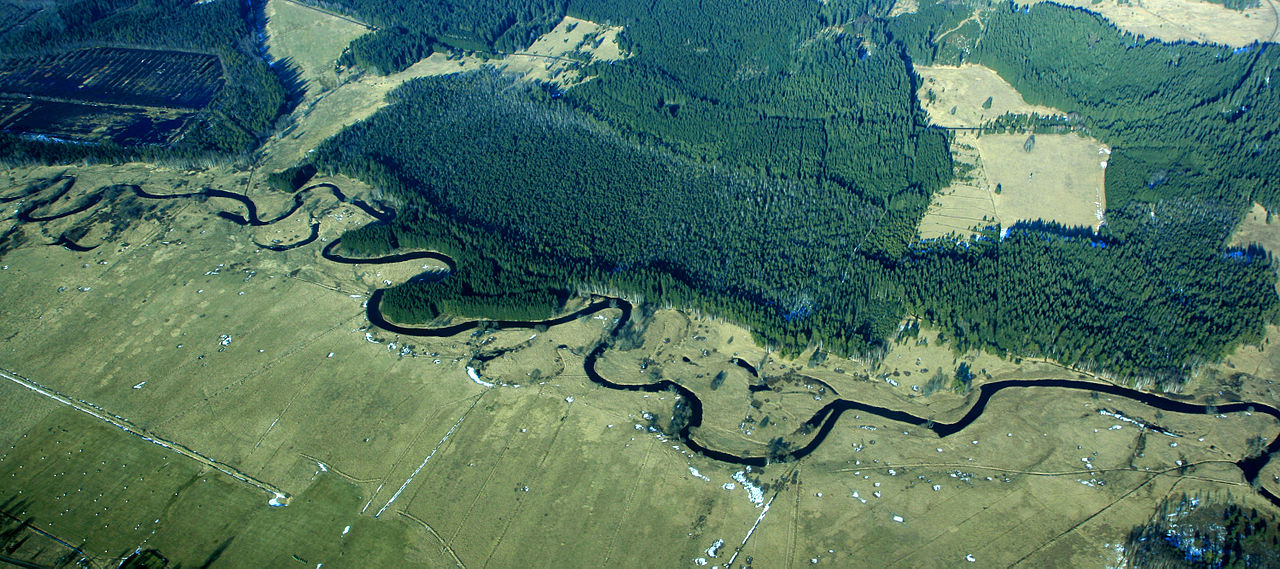 https://upload.wikimedia.org/wikipedia/commons/thumb/2/21/Meanders_of_Tepla_Vltava.jpg/1280px-Meanders_of_Tepla_Vltava.jpgVyber největší přehradní nádrž – 4870 ha, max. hloubka 20 m:A:	OrlíkB:	LipnoC:	Hracholusky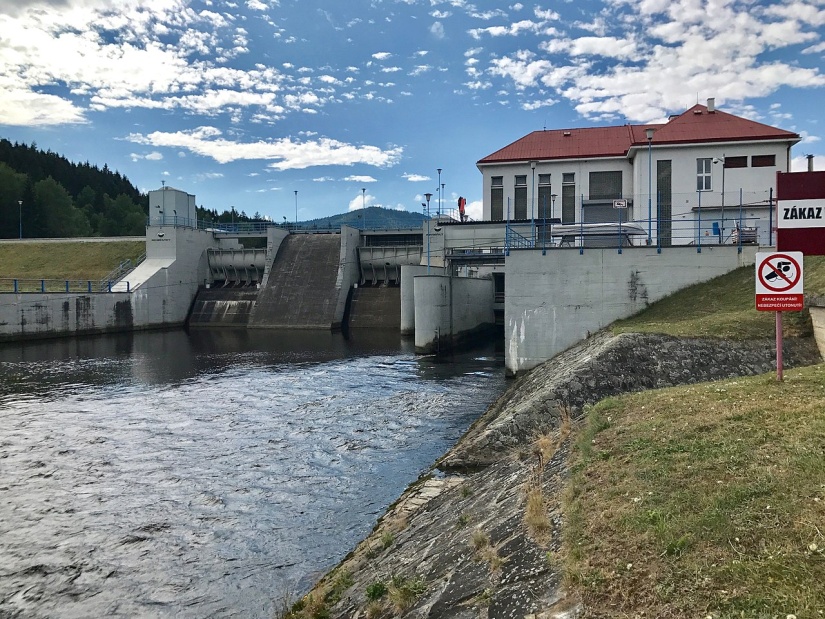 https://upload.wikimedia.org/wikipedia/commons/thumb/3/33/Lipno_II_Dam%2C_Vy%C5%A1%C5%A1%C3%AD_Brod.jpg/1280px-Lipno_II_Dam%2C_Vy%C5%A1%C5%A1%C3%AD_Brod.jpgVyber největší rybník s rozlohou 489 ha a max. hloubkou 6,2 m:A:	RožmberkB:	SvětC:	Bezdrev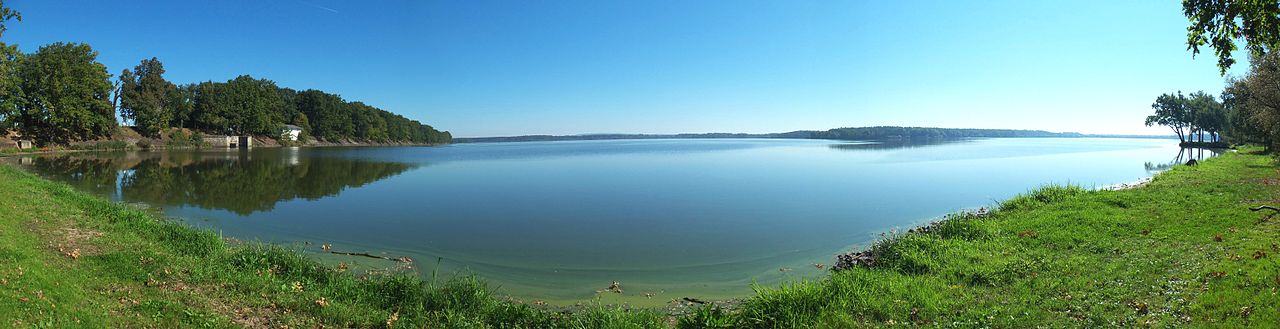 https://upload.wikimedia.org/wikipedia/commons/thumb/5/5f/Rybn%C3%ADk_Ro%C5%BEmberk_zabran%C3%BD_z_oblasti_reten%C4%8Dn%C3%ADho_prostoru.jpg/1280px-Rybn%C3%ADk_Ro%C5%BEmberk_zabran%C3%BD_z_oblasti_reten%C4%8Dn%C3%ADho_prostoru.jpgVyber největší jezero s rozlohou 18,4 ha a hloubkou 39,8 m:A:	Máchovo jezeroB:	Čertovo jezeroC:	Černé jezero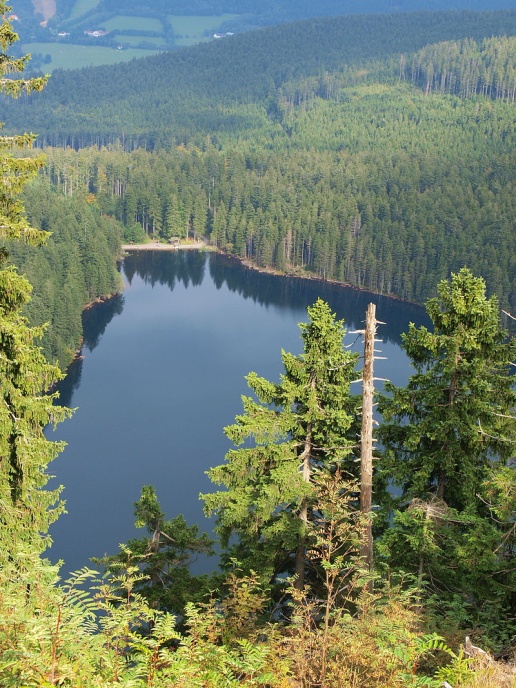 https://upload.wikimedia.org/wikipedia/commons/thumb/a/a9/%C4%8Cern%C3%A9_jezero_zab%C3%ADran%C3%A9_z_karov%C3%A9_st%C4%9Bny.JPG/800px-%C4%8Cern%C3%A9_jezero_zab%C3%ADran%C3%A9_z_karov%C3%A9_st%C4%9Bny.JPGVyber nejteplejší minerální pramen s teplotou vody 72°C:A:	PrusíkB:	VřídloC:	František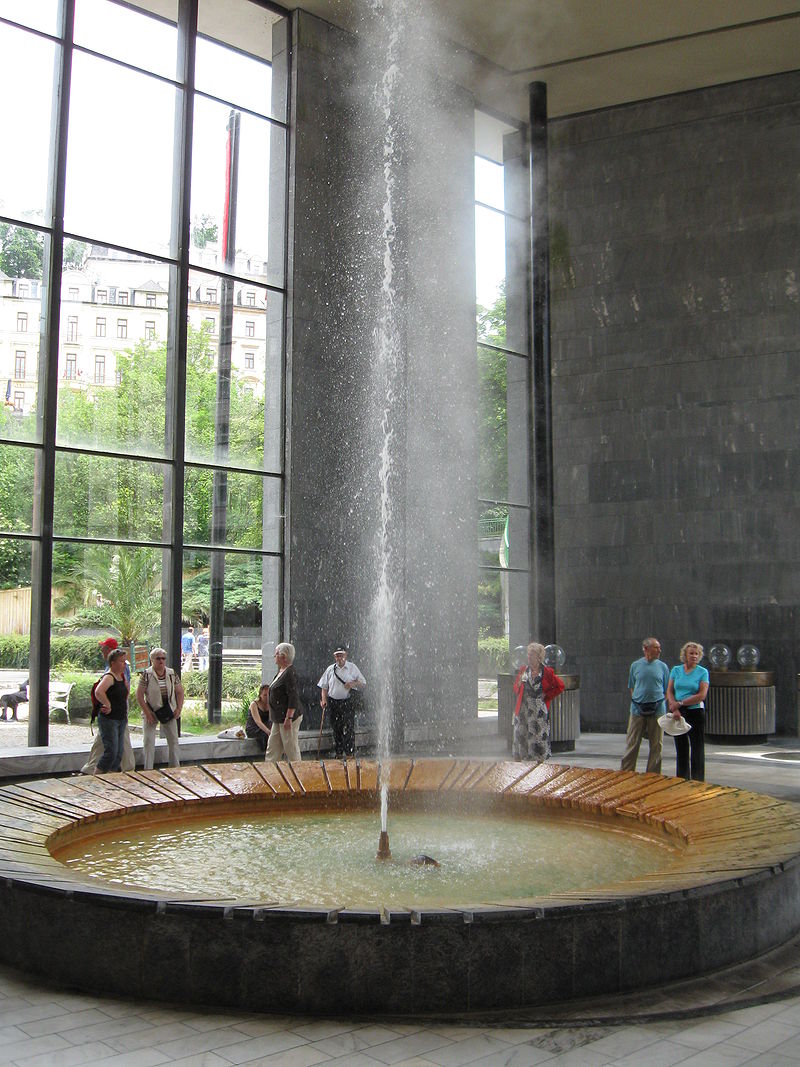 https://upload.wikimedia.org/wikipedia/commons/thumb/7/76/V%C5%99%C3%ADdlo_-_Karlovy_Vary.jpg/800px-V%C5%99%C3%ADdlo_-_Karlovy_Vary.jpg